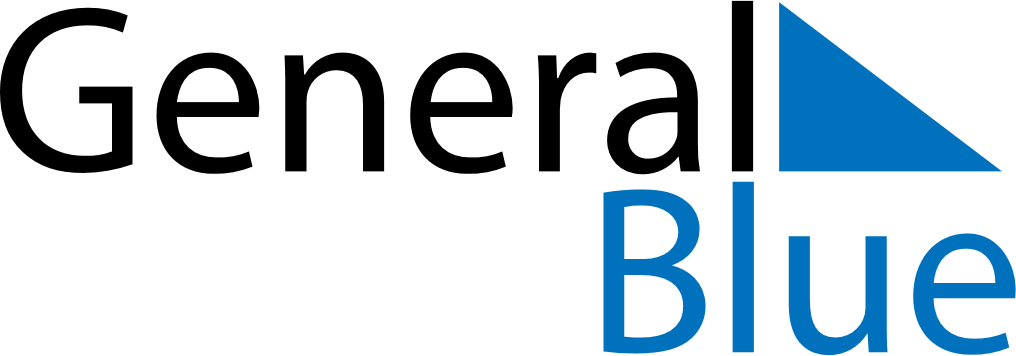 August 2023August 2023August 2023August 2023BangladeshBangladeshBangladeshSundayMondayTuesdayWednesdayThursdayFridayFridaySaturday1234456789101111121314151617181819National Mourning Day2021222324252526Krishna Janmashtami2728293031